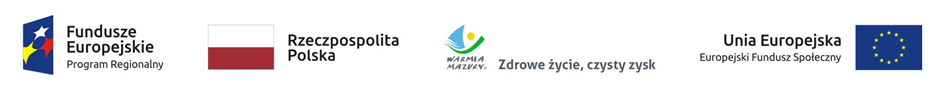 Zmiany w realizacji zajęć projektu Projekt pod nazwą:Rozwój kompetencji kluczowych w Szkole Podstawowej w Wilczkowie, o nr RPWM.02.02.01-28-0086/17jest współfinansowany ze środków Unii Europejskiej w ramach Europejskiego Funduszu Społecznego. Jednostka realizująca projekt: Szkoła Podstawowa w Wilczkowie.Zajęcia projektowe w/g harmonogramuZajęcia projektowe w/g harmonogramuZajęcia projektowe w/g harmonogramuZajęcia projektowe w/g harmonogramuZajęcia projektowe w/g harmonogramuZajęcia projektowe zrealizowane w innym terminieZajęcia projektowe zrealizowane w innym terminieZajęcia projektowe zrealizowane w innym terminieZajęcia projektowe zrealizowane w innym terminieZajęcia projektowe zrealizowane w innym terminieNazwa zajęćData grupalekcjaGodzinaData grupalekcjaGodzinaEksperyment przyrodniczyA. Tomaszkiewicz03.05.2019VI814.05-14.5024.04.2019VI915.00-15.45Zajęcia dydaktycz-wyrów  z j. angielD. Łukasiak-Decyk23.04.2019II814.05-14.5029.04.2019II915.00-15.45Zajęcia rozwij. z j. angielD Łukasiak-Decyk02.05.2019II713.10-13.5530.04.2019II915.00-15.45Zajęcia rozwij. z j. angielD Łukasiak-Decyk18.04.2019I612.10-12.5524.04.2019I713.10-13.55Zajęcia dydaktyczno-wyrów z matematM. Połoniewicz16.04.2019III814.05-14.5026.04.2019III814.05-14.50Eksperyment matematycznyM. Połoniewicz15.04.2019II814.05-14.5025.04.2019II814.05-14.50Eksperyment matematycznyGóralczyk23.04.2019I612.10-12.5525.04.2019I814.05-14.50Zajęcia dydakt.-wyrów z j. niemieckiego M. Stokowska18.04.2019I612.10-12.5523.04.2019I713.10-13.55Zajęcia dydakt.-wyrów z j. niemieckiego M. Stokowska18.04.2019II713.10-13.5526.04.2019II915.00-15.45